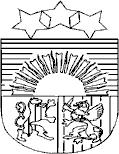 LATVIJAS REPUBLIKACIBLAS NOVADA PAŠVALDĪBAReģ. Nr. 90000041258“Domes nams”, Blonti, Blontu pagasts, Ciblas novads, LV- 5706, tālr./fakss 657 00894, e-pasts: ciblasnovads@ciblasnovads.lv2014.gada 07. oktobrī                                                              APSTIPRINĀTIar Ciblas novada domes 2014.gada 07.oktobra sēdeslēmumu nr.12(prot.Nr.12, 3.§) un precizējumiem, kas veikti ar 30.10.2014. sēdes lēmumu nr.13 (protokols nr.13, 8. §)Ciblas novada  domes 2014. gada 07. oktobra saistošie noteikumi Nr.11“ Par nekustamā īpašuma nodokli Ciblas novadā” Izdoti saskaņā ar likuma „Par nekustamā īpašuma nodokli”  1.panta 2.daļas 9.`punktu un 2.daļu, 2. panta (81) daļu, 3.panta  1., 1.4 un 1.6daļu, 9.panta 2.daļuI.  Vispārīgie jautājumi 1.Saistošie noteikumi (turpmāk – Noteikumi) nosaka ar nekustamā īpašuma nodokli apliekamos un neapliekamos objektus, nekustamā īpašuma nodokļa maksātājus un nekustamā īpašuma nodokļa maksāšanas paziņojuma piespiedu izpildes termiņu Ciblas novadā.3.Pašvaldības noteiktie objekti, kas netiek aplikti ar nekustamā īpašuma nodokli2.Ar nekustamā īpašuma nodokli neapliek dzīvojamo māju palīgēkas, to daļas (izņemot garāžas), ja palīgēkas platība pārsniedz 25m2 un tās netiek izmantotas saimnieciskajā darbībā.2.Ar nekustamā īpašuma nodokli apliekamie objekti pašvaldībā3.Ar nekustamā īpašuma nodokli apliek inženierbūves – laukumus, kas tiek izmantoti kā transportlīdzekļu maksas stāvlaukumi.4.Būvi, kas klasificēta kā vidi degradējoša, sagruvusi vai cilvēku drošību apdraudoša, apliek ar nekustamā īpašuma nodokļa likmi 3 procentu apmērā no lielākās turpmāk minētās:4.1.būvei piekritīgās zemes kadastrālās vērtības;4.2.būves kadastrālās vērtības.5.Būvi, kuras būvniecībā pārsniegts normatīvajos aktos noteiktais kopējais būvdarbu veikšanas ilgums, ar nākamo mēnesi pēc būvniecības termiņa izbeigšanās līdz mēnesim, kad parakstīts akts par būves pieņemšanu ekspluatācijā, apliek ar nekustamā īpašuma nodokļa likmi 3 procentu apmērā no lielākās turpmāk minētās:5.1.būvei piekritīgās zemes kadastrālās vērtības;5.2.būves kadastrālās vērtības.6.Nekustamā īpašuma nodokli par daudzdzīvokļu dzīvojamo māju ( tās daļu), kas ierakstīta zemesgrāmatā uz pašvaldības vārda, un pašvaldībai piederošo vai piekritīgo zemi, uz kuras šī māja atrodas, maksā pašvaldības daudzdzīvokļu dzīvojamo māju (tās daļu) īrnieki un nomnieki, kuriem īres un nomas līgumi slēgti ar pašvaldību vai tās pilnvaroto personu, personas, kuras īpašuma tiesības uz dzīvojamo māju (tās daļu) ieguvušas līdz dzīvojamās mājas privatizācijai, dzīvokļu īpašumu tiesiskie valdītāji (līdz nekustamā īpašuma reģistrēšanai zemesgrāmatā) vai personas, kuras faktiski lieto nekustamo īpašumu.4.Noslēguma jautājumi7.Nekustamā īpašuma nodokļa maksāšanas paziņojumu piespiedu izpilde uzsākama ne vēlāk kā 7 gadus no nodokļa samaksas termiņa iestāšanās brīža.8.Noteikumi piemērojami no 2015.gada 1.janvāra9.Noteikumi stājas spēkā nākamajā dienā pēc to publicēšanas izdevumā „Ciblas novada ziņas”.Ciblas novada pašvaldības domes priekšsēdētājs                         Juris Dombrovskis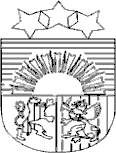 LATVIJAS REPUBLIKACIBLAS NOVADA PAŠVALDĪBAReģ. Nr. 90000041258“Domes nams”, Blonti, Blontu pagasts, Ciblas novads, LV- 5706, tālr./fakss 657 00894, e-pasts: ciblasnovads@ciblasnovads.lvCiblas novada  domes 2014.gada 07. oktobra saistošo noteikumu Nr.11„Par nekustamā īpašuma nodokli Ciblas novadā” projekta paskaidrojuma rakstsCiblas novada pašvaldības domes priekšsēdētājs                         Juris DombrovskisPaskaidrojuma raksta sadaļasNorādāmā informācija1.Projekta nepieciešamības pamatojumsNoteikumi izdoti pamatojoties uz likuma „Par nekustamā īpašuma nodokli” 1.panta 2.daļas 9.`punktu un 2.`daļu, 3.panta 1., 1.4 un 1.6daļu, 9.panta 2.daļu, kas paredz pašvaldībai tiesības, izdodot saistošos noteikumus, noteikt nekustamā īpašuma nodokļa likmes, atsevišķu nekustamā īpašuma nodokļa objektu aplikšanu vai neaplikšanu ar nodokli, nekustamā īpašuma nodokļa maksāšanas paziņojuma piespiedu izpildes termiņu un nodokļa maksātājus par daudzdzīvokļu dzīvojamo māju (tās daļu), kas ierakstīta zemesgrāmatā uz pašvaldības vārda, un pašvaldībai piederošo vai piekritīgo zemi, uz kuras šī māja atrodas.2.Īss projekta satura izklāstsNoteikumi nosaka dzīvojamo māju palīgēku (to daļu), ja to platība pārsniedz 25 m2 un tās netiek izmantotas saimnieciskajā darbībā, neaplikšanu ar nodokli, inženierbūvju – laukumu, kas tiek izmantoti kā transportlīdzekļu maksas stāvlaukumi, būvju, kas klasificētas kā vidi degradējošas, sagruvušas vai cilvēku drošību apdraudošas un būvju, kuru būvniecībā pārsniegts normatīvajos aktos noteiktais kopējais būvdarbu veikšanas ilgums, aplikšanu ar nodokli, nekustamā īpašuma nodokļa maksāšanas paziņojumu piespiedu izpildes termiņu – 7 gadi no nodokļa samaksas termiņa iestāšanās brīža, kā arī nodokļa maksātājus par daudzdzīvokļu dzīvojamo māju (tās daļu), kas ierakstīta zemesgrāmatā uz pašvaldības vārda, un pašvaldībai piederošo vai piekritīgo zemi, uz kuras šī māja atrodas.Neapliekot ar nodokli dzīvojamo māju palīgēkas (to daļas), ja to platība pārsniedz 25 m2  un tās netiek izmantotas saimnieciskajā darbībā, Ciblas novada iedzīvotājiem tiek samazināts nodokļa slogs. Vidi degradējošu, sagruvušu vai cilvēku drošību apdraudošu būvju aplikšanas ar nodokli mērķis ir panākt šo īpašumu sakārtošanu vai nojaukšanu. Savukārt būvju, kuru būvniecībā pārsniegts normatīvajos aktos noteiktais kopējais būvdarbu veikšanas ilgums, aplikšana ar nodokli veicinātu to, ka persona pabeidz būves būvniecību un nodod šo būvi ekspluatācijā normatīvajos aktos noteiktajos termiņos.3.Informācija par plānoto projekta ietekmi uz pašvaldības budžetu3.1.Dzīvojamo ēku palīgēku neaplikšana ar nekustamā īpašuma nodokli ietekmēs pašvaldības budžetu, samazinot tā ieņēmumus gadā aptuveni par 300 EUR, jo šo ēku vērtība ir ļoti niecīga.3.2.Apliekot ar nekustamā īpašuma nodokli maksas stāvlaukumus, nav iespējams plānot ieņēmumus, jo šobrīd tādi objekti nav klasificēti pašvaldības administratīvajā teritorijā.3.3.Vidi degradējošu, sagruvušu un cilvēku drošību apdraudošu būvju aplikšana ar nodokli ļaus gūt papildus ienākumus budžetā.3.4.Būvju, kuru būvniecībā pārsniegts normatīvajos aktos noteiktais kopējais būvdarbu veikšanas ilgums, aplikšana ar nodokli pašvaldības budžetu palielinās maznozīmīgi.4.Informācija par plānoto projekta ietekmi uz sabiedrību un uzņēmējdarbības vidi pašvaldības teritorijāNoteikumi tiek piemēroti visā Ciblas novada teritorijā un attiecas uz visiem nekustamā īpašuma nodokļu maksātājiem.5.Informācija par administratīvajām procedūrām5.1.Institūcija, kurā privātpersona var vērsties noteikumu piemērošanā ir Ciblas novada pašvaldība;5.2.Noteikumu projekts neskar administratīvās procedūras un nemaina līdzšinējo kārtību privātpersonu veicamām darbībām.6.Informācija par konsultācijām ar privātpersonāmNoteikumu izstrādes procesā nav notikušas konsultācijas ar privātpersonām. 